COMUNICATO UFFICIALE n°171/sgs 57del 24 novembre 2016 1.   ATTIVITA’ AGONISTICA MODIFICHE AL PROGRAMMA GAREDATE, CAMPI, ORARICAMPIONATO REGIONALE ALLIEVI Girone D ZAFFERANA F.C./JUNIOR CALCIO ACIREALE del 27/11/16 ore 10:30Per accordo anticipata ore 10:00 campo com.le S.venerina CAMPIONATO REGIONALE DI FASCIA B Girone Giovanissimi O3 Lidia Alcamo/calcioCiakulli del 27/11 causa concomitanza e per accordo posticipata lunedì 28/11 ore 15:15Pubblicato in Palermo ed affisso all’albo del C.R. Sicilia il 24 novembre 2016       IL SEGRETARIO				                              IL PRESIDENTE          Maria GATTO						 	  Santino LO PRESTI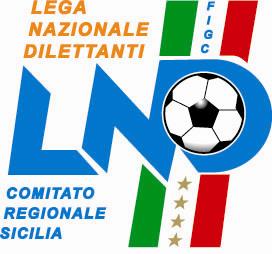 F.I.g.c.C.R. L.N.D. SICILIA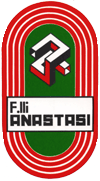 via Orazio Siino s.n.c. - 90010 Ficarazzi (PA)tel. 091.6808419  fax 091.6808498e-mail: sicilia.sgs@lnd.it internet: www.lnd.it  ATTIVITA’ GIOVANILE sul TERRITORIOATTIVITA’ GIOVANILE sul TERRITORIOATTIVITA’ GIOVANILE sul TERRITORIO   STAGIONE SPORTIVA 2016/2017   STAGIONE SPORTIVA 2016/2017   STAGIONE SPORTIVA 2016/2017